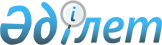 Об утверждении бюджета города Алга на 2018-2020 годыРешение маслихата Алгинского района Актюбинской области от 27 декабря 2017 года № 140. Зарегистрировано Департаментом юстиции Актюбинской области 22 января 2018 года № 5877
      В соответствии с пунктом 2 статьи 9-1 Бюджетного кодекса Республики Казахстан от 4 декабря 2008 года, со статьей 6 Закона Республики Казахстан от 23 января 2001 года "О местном государственном управлении и самоуправлении в Республике Казахстан", Алгинский районный маслихат РЕШИЛ:
      1. Утвердить бюджет города Алга на 2018-2020 годы согласно приложениям 1, 2 и 3 соответственно, в том числе на 2018 год в следующих объемах:
      1) доходы                                                 393 031,6 тысяч тенге;
      в том числе:
      налоговые поступления                                     61 173,8 тысяч тенге;
      поступления трансфертов                                     326 257 тысяч тенге;
      неналоговые поступления –                               5 600,8 тысяч тенге;
      2) затраты                                                 393 031,6 тысяч тенге;
      3) чистое бюджетное кредитование                         0 тысяч тенге;
      в том числе:
      бюджетные кредиты                                     0 тысяч тенге;
      погашение бюджетных кредитов                               0 тысяч тенге;
      4) сальдо по операциям с финансовыми активами             0 тысяч тенге;
      в том числе:
      приобретение финансовых активов                         0 тысяч тенге;
      5) дефицит (профицит) бюджета                               0 тысяч тенге;
      6) финансирование дефицита 
      (использование профицита) бюджета                         0 тысяч тенге;
      Сноска. Пункт 1 с изменениями, внесенными решениями маслихата Алгинского района Актюбинской области от 14.03.2018 № 159 (вводится в действие с 01.01.2018); от 20.06.2018 № 181 (вводится в действие с 01.01.2018); от 20.07.2018 № 186 (вводится в действие с 01.01.2018); от 12.09.2018 № 195 (вводится в действие с 01.01.2018); от 10.12.2018 № 207 (вводится в действие с 01.01.2018).


      2. Установить, что в доход бюджета города Алга зачисляются:
      индивидуальный подоходный налог;
      налог на имущество физических лиц;
      земельный налог;
      налог на транспортные средства.
      3. Принять к сведению и руководству, что в соответствии со статьей 8 Закона Республики Казахстан от 30 ноября 2017 года "О республиканском бюджете на 2018-2020 годы" установлено:
      с 1 января 2018 года:
      1) минимальный размер заработной платы - 28 284 тенге;
      2) месячный расчетный показатель для исчисления пособий и иных социальных выплат, а также для применения штрафных санкций, налогов и других платежей в соответствии с законодательством Республики Казахстан – 2 405 тенге;
      3) величина прожиточного минимума для исчисления размеров базовых социальных выплат –28 284 тенге.
      4. Учесть в бюджете города Алга на 2018 год субвенции, передаваемые из районного бюджета в сумме – 133 890 тысяч тенге.
      5. Учесть в бюджете города Алга на 2018 год целевые текущие трансферты передаваемые из районного бюджета:
      1) средний ремонт улиц города в сумме – 50 000 тысяч тенге;
      2) реализация государственного образовательного заказа в дошкольных организациях образования – 16 349,5 тысяч тенге;
      благоустройство и озеленение населенных пунктов – 31 480 тысяч тенге;
      освещение улиц в населенных пунктов – 19 800 тысяч тенге;
      обеспечение функционирования автомобильных дорог в городах районного значения, селах, поселках, сельского округа - 700 тысяч тенге;
      капитальный и средний ремонт автомобильных дорог в городах районного значения, селах, поселках, сельских округах – 10 200 тысяч тенге;
      услуги по обеспечению деятельности акима города районного значения, села, поселка, сельского округа – 500 тысяч тенге;
      обеспечение санитарии населенных пунктов – 1 000 тысяч тенге.
      Сноска. Пункт 5 с изменениями, внесенными решениями маслихата Алгинского района Актюбинской области от 14.03.2018 № 159 (вводится в действие с 01.01.2018); от 20.06.2018 № 181 (вводится в действие с 01.01.2018).


      6. Учесть в бюджете города Алга на 2018 год целевые трансферты на развитие передаваемые из районного бюджета:
      1) исключен решением маслихата Алгинского района Актюбинской области от 14.03.2018 № 159 (вводится в действие с 01.01.2018).


      капитальные расходы подведомственных государственных учреждений и организаций - 75 732 тысяч тенге.
      Сноска. Пункт 6 с изменениями, внесенными решением маслихата Алгинского района Актюбинской области от 20.06.2018 № 181 (вводится в действие с 01.01.2018).


      7. Настоящее решение вводится в действие с 1 января 2018 года. Бюджет города Алга на 2018 год
      Сноска. Приложение 1 – в редакции решения маслихата Алгинского района Актюбинской области от 10.12.2018 № 207 (вводится в действие с 01.01.2018). Бюджет города Алга на 2019 год Бюджет города Алга на 2020 год
					© 2012. РГП на ПХВ «Институт законодательства и правовой информации Республики Казахстан» Министерства юстиции Республики Казахстан
				
      Председатель сессии 
районного маслихата: 

И. Рущук

      Секретарь 
районного маслихата: 

Б. Жумабаев
Приложение № 1 к решению Алгинского районного маслихата от 27 декабря 2017 года № 140
Категория
Категория
Категория
Категория
Сумма 
(тысяч тенге)
Класс
Класс
Класс
Сумма 
(тысяч тенге)
Подкласс
Подкласс
Сумма 
(тысяч тенге)
Наименование
Сумма 
(тысяч тенге)
1
2
3
4
5
I. Доходы
393031,6 
1
Налоговые поступления
61173,8
01
Подоходный налог
29630
2
Индивидуальный подоходный налог
29630
04
Налоги на собственность
31519,8
1
Налоги на имущество
1548
3
Земельный налог
3172,8
4
Налог на транспортные средства
26799
05
Внутренние налоги на товары, работы и услуги
24
4
Сборы за ведение предпринимательской и профессиональной деятельности
24
2
Неналоговые поступления
5600,8
01
Доходы от государственной собственности
1400
5
Доходы от аренды имущества, находящегося в государственной собственности
1400
06
Прочие неналоговые поступления
4200,8
1
Прочие неналоговые поступления
4200,8
4
Поступления трансфертов
326257
02
Трансферты из вышестоящих органов государственного управления
326257
3
Трансферты из районного (города областного значения) бюджета
326257
Функциональная группа
Функциональная группа
Функциональная группа
Функциональная группа
Функциональная группа
сумма 
(тысяч тенге)
Функциональная подгруппа
Функциональная подгруппа
Функциональная подгруппа
Функциональная подгруппа
сумма 
(тысяч тенге)
Администратор бюджетных программ
Администратор бюджетных программ
Администратор бюджетных программ
сумма 
(тысяч тенге)
Программа
Программа
сумма 
(тысяч тенге)
Наименование
сумма 
(тысяч тенге)
1
2
3
4
5
6
II. Затраты
393031,6
01
Государственные услуги общего характера
109689
1
Представительные, исполнительные и другие органы, выполняющие общие функции государственного управления
109689
124
Аппарат акима города районного значения, села, поселка, сельского округа
109689
001
Услуги по обеспечению деятельности акима города районного значения, села, поселка, сельского округа
31522
022
Капитальные расходы государственного органа
2435
032
Капитальные расходы подведомственных государственных учреждений и организаций
75732
04
Образование
142942
1
Дошкольное воспитание и обучение
142942
124
Аппарат акима города районного значения, села, поселка, сельского округа
142942
004
Дошкольное воспитание и обучение и организация медицинского обслуживания в организациях дошкольного воспитания и обучения
142942
07
Жилищно-коммунальное хозяйство
57339,6
3
Благоустройство населенных пунктов
57339,6
124
Аппарат акима города районного значения, села, поселка, сельского округа
57339,6
008
Освещение улиц в населенных пунктов
26550
009
Обеспечение санитарии населенных пунктов
600
011
Благоустройство и озеленени населенных пунктов
30189,6
12
Транспорт и коммуникации
83061
1
Автомобильный транспорт
83061
124
Аппарат акима города районного значения, села, поселка, сельского округа
83061
013
Обеспечение функционирования автомобильных дорог в городах районного значения, селах, поселках, сельских округах
7861
045
Капитальный и средний ремонт автомобильных дорог в городах районного значения, селах, поселках, сельских округах
75200
III.Чистое бюджетное кредитование
0
IV. Сальдо по операциям с финансовыми активами
0
Приобретение финансовых активов
0
V. Дефицит (профицит) бюджета
0
VI. Финансирование дефицита (использование профицита) бюджета
0
Поступления займов
0
Внутренние государственные займы
0
Договоры займа
0
Погашение займов
0
Погашение займов
0
Используемые остатки бюджетных средств
0
Остатки бюджетных средств
0Приложение № 2 к решению Алгинского районного маслихата от 27 декабря 2017 года № 140
Категория
Категория
Категория
Категория
Сумма 
(тысяч тенге)
Класс
Класс
Класс
Сумма 
(тысяч тенге)
Подкласс
Подкласс
Сумма 
(тысяч тенге)
Наименование
Сумма 
(тысяч тенге)
1
2
3
4
5
I. Доходы
200528
1
Налоговые поступления
65604
01
Подоходный налог
30750
2
Индивидуальный подоходный налог
30750
04
Налоги на собственность
34854
1
Налоги на имущество
1685
3
Земельный налог
4669
4
Налог на транспортные средства
28500
4
Поступления трансфертов
134924
02
Трансферты из вышестоящих органов государственного управления
134924
3
Трансферты из районного (города областного значения) бюджета
134924
Функциональная группа
Функциональная группа
Функциональная группа
Функциональная группа
Функциональная группа
Сумма 
(тысяч тенге)
Функциональная подгруппа
Функциональная подгруппа
Функциональная подгруппа
Функциональная подгруппа
Сумма 
(тысяч тенге)
Администратор бюджетных программ
Администратор бюджетных программ
Администратор бюджетных программ
Сумма 
(тысяч тенге)
Программа
Программа
Сумма 
(тысяч тенге)
Наименование
Сумма 
(тысяч тенге)
1
2
3
4
5
6
II. Затраты
200528
01
Государственные услуги общего характера
31001
1
Представительные, исполнительные и другие органы, выполняющие общие функции государственного управления
31001
124
Аппарат акима города районного значения, села, поселка, сельского округа
31001
001
Услуги по обеспечению деятельности акима города районного значения, села, поселка, сельского округа
29071
002
Капитальные расходы государственного органа
1930
04
Образование
140527
1
Дошкольное воспитание и обучение
140527
124
Аппарат акима города районного значения, села, поселка, сельского округа
140527
004
Дошкольное воспитание и обучение и организация медицинского обслуживания в организациях дошкольного воспитания и обучения
140527
07
Жилищно-коммунальное хозяйство
24000
3
Благоустройство населенных пунктов
24000
124
Аппарат акима города районного значения, села, поселка, сельского округа
24000
008
Освещение улиц в населенных пунктов
13000
011
Благоустройство и озеленение населенных пунктов
11000
12
Транспорт и коммуникации
5000
1
Автомобильный транспорт
5000
124
Аппарат акима города районного значения, села, поселка, сельского округа
5000
013
Обеспечение функционирования автомобильных дорог в городах районного значения, поселка, села, сельского округа
5000
045
Капитальный и средний ремонт автомобильных дорог в городах районного значения, селах, поселках, сельских округах
5000
III.Чистое бюджетное кредитование
0
IV. Сальдо по операциям с финансовыми активами
0
Приобретение финансовых активов
0
V. Дефицит (профицит) бюджета
109871
VI. Финансирование дефицита (использование профицита) бюджета
0
 Поступление займов
0
Внутренние государственные займы
0
Договора займа
0
Погашение займов
0
Погашение займов
0
Используемые остатки бюджетных средств
0
Остатки бюджетных средств
0Приложение № 3 к решению Алгинского районного маслихата от 27 декабря 2017 года № 140
Категория
Категория
Категория
Категория
Сумма 
(тысяч тенге)
Класс
Класс
Класс
Сумма 
(тысяч тенге)
Подкласс
Подкласс
Сумма 
(тысяч тенге)
Наименование
Сумма 
(тысяч тенге)
1
2
3
4
5
I. Доходы
207961
1
Налоговые поступления
68730
01
Подоходный налог
32050
2
Индивидуальный подоходный налог
32050
04
Налоги на собственность
36680
1
Налоги на имущество
1790
3
Земельный налог
4890
4
Налог на транспортные средства
30000
4
Поступления трансфертов
139231
02
Трансферты из вышестоящих органов государственного управления
139231
3
Трансферты из районного (города областного значения) бюджета
139231
Функциональная группа
Функциональная группа
Функциональная группа
Функциональная группа
Функциональная группа
Сумма 
(тысяч тенге)
Функциональная подгруппа
Функциональная подгруппа
Функциональная подгруппа
Функциональная подгруппа
Сумма 
(тысяч тенге)
Администратор бюджетных программ
Администратор бюджетных программ
Администратор бюджетных программ
Сумма 
(тысяч тенге)
Программа
Программа
Сумма 
(тысяч тенге)
Наименование
Сумма 
(тысяч тенге)
1
2
3
4
5
6
II. Затраты
207961
01
Государственные услуги общего характера
31934
1
Представительные, исполнительные и другие органы, выполняющие общие функции государственного управления
31934
124
Аппарат акима города районного значения, села, поселка, сельского округа
31934
001
Услуги по обеспечению деятельности акима города районного значения, села, поселка, сельского округа
31934
04
Образование
140527
1
Дошкольное воспитание и обучение
140527
124
Аппарат акима города районного значения, села, поселка, сельского округа
140527
004
Дошкольное воспитание и обучение и организация медицинского обслуживания в организациях дошкольного воспитания и обучения
140527
07
Жилищно-коммунальное хозяйство
30500
3
Благоустройство населенных пунктов
30500
124
Аппарат акима города районного значения, села, поселка, сельского округа
30500
008
Освещение улиц в населенных пунктов
12500
011
Благоустройство и озеленение населенных пунктов
18000
12
Транспорт и коммуникации
5000
1
Автомобильный транспорт
5000
124
Аппарат акима города районного значения, села, поселка, сельского округа
5000
013
Обеспечение функционирования автомобильных дорог в городах районного значения, поселка, села, сельского округа
5000
045
Капитальный и средний ремонт автомобильных дорог в городах районного значения, селах, поселках, сельских округах
5000
III.Чистое бюджетное кредитование
0
IV. Сальдо по операциям с финансовыми активами
0
Приобретение финансовых активов
0
V. Дефицит (профицит) бюджета
102438
VI. Финансирование дефицита (использование профицита) бюджета
0
 Поступление займов
0
Внутренние государственные займы
0
Договора займа
0
Погашение займов
0
Погашение займов
0
Используемые остатки бюджетных средств
0
Остатки бюджетных средств
0